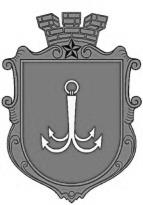                           ОДЕСЬКА МІСЬКА РАДА                                      ПОСТІЙНА КОМІСІЯЗ ПИТАНЬ ЖИТЛОВО – КОМУНАЛЬНОГО ГОСПОДАРСТВА ________________№_________________на №______________від______________ПРОТОКОЛзасідання постійної комісії24 листопада 2021 року, 10:00Мала актова залавул. Косовська 2-ДПРИСУТНІ:Голова комісії: Іваницький Олександр.Секретар комісії: Асауленко Олексій.Члени комісії: Авдєєв Олександр, Едельман Олександр, Шеремет Олександр. Директор Департаменту міського господарства Одеської міської                 ради – Мостовських Наталія.Директор Комунального підприємства «Теплопостачання міста                  Одеси» – Позднякова Ганна.Заступник директора Юридичного департаменту Одеської міської ради – Жилкіна Тетяна.Начальник Управління з питань взаємодії з органами самоорганізації населення Одеської міської ради – Кочергін Андрій.Заступник начальника Управління капітального будівництва Одеської міської ради – Рябоконь Ігор.Заступник начальника Управління капітального будівництва Одеської міської ради – Осадченко Олег.Заступник директора Комунального підприємства «Одесміськелектротранс» – Коваль Олександр.Помічники депутатів Одеської міської ради, представники                     громадськості, ЗМІ.ПОРЯДОК ДЕННИЙ1.	Про лист Управління капітального будівництва Одеської міської ради від 18 листопада 2021р. № 02.05/1356-04.2.	Питання Департаменту міського господарства Одеської міської ради2.1.	Про розгляд проєкту змін до Міської цільової програми благоустрою м. Одеси на 2018-2021 роки, затвердженої рішення Одеської міської ради від 12 грудня 2018 року № 4004-VII. 2.2.	Про розгляд проєкту змін до Міської цільової програми розвитку житлового господарства м. Одеси на 2017 – 2021 роки, затвердженої рішення Одеської міської ради від 26 липня 2017 року № 2267-VII. 2.3.	Про розгляд проєкту змін до Міської комплексної програми енергоефективності у м. Одесі на 2017 – 2021 роки, затвердженої рішення Одеської міської ради від 14 жовтня 2017 року № 2449-VII. 2.4.	Про лист Департаменту міського господарства Одеської міської ради від 12 листопада 2021 року № 01-69/1647 щодо підготовки проєкту Міської комплексної програми енергоефективності у м. Одеса на                                  2022 – 2026 року.2.5.	Про хід підготовки проєкту Міської цільової програми розвитку житлового господарства м. Одеси на 2022-2026 роки.2.6.	Про хід підготовки проєкту Міської цільової програми благоустрою м. Одеси на 2022-2026 роки.2.7.	Про розгляд проєкту змін до Міської цільової програми розвитку електротранспорту м. Одеси на 2019-2021 роки, затвердженої рішенням Одеської міської ради від 20 березня 2019 року №  4362-VII.2.8.	Про розгляд проєкту рішення Виконавчого комітету Одеської міської ради «Про внесення на розгляд Одеській міській раді проєкту рішення «Про зменшення розміру статутного капіталу Комунального підприємства «Одесміськелектротранс» та затвердження його статуту у новій редакції».3.	Про розгляд проєкту рішення Виконавчого комітету Одеської міської ради «Про внесення на розгляд Одеської міської ради проекту рішення «Про внесення змін до Міської цільової програми розвитку органів самоорганізації населення в м. Одесі на 2020-2022 роки», затвердженої рішенням Одеської міської ради № 5645-VII від 06 лютого2020р.»4.	Про план роботи постійної комісії з питань житлово-комунального господарства на 2022 рік.СЛУХАЛИ: інформацію Іваницького Олександра про лист директора                          КП «Теплопостачання міста Одеси», в якому зазначено, що з метою участі                     КП «ТМО» у процедурі врегулювання заборгованості за спожиті енергоносії відповідно до Закону України «Про заходи, спрямовані на врегулювання заборгованості теплопостачальних та теплогенеруючих організацій та підприємств централізованого водопостачання і водовідведення за спожиті енергоносії» КП «Теплопостачання міста Одеси» просить розглянути на засіданні комісії проекти рішень щодо надання згоди про укладання договорів реструктуризації з АТ «НАК «Нафтогаз України», АТ «Одеська ТЕЦ» та АТ «Укртрансгаз» (лист КП «Теплопостачання міста Одеси» від 24.11.21 р.                      № 2331/2-мр та проєкти рішень додаються).ВИСНОВКИ ТА РЕКОМЕНДАЦІЇ КОМІСІЇ: Розглянути на засіданні постійної комісії наступні питання:-	Про погодження реструктуризації заборгованості Комунального підприємства «Теплопостачання міста Одеси» за спожитий природний газ перед  Акціонерним товариством «Національна акціонерна компанія «Нафтогаз України»;-	Про погодження реструктуризації заборгованості Комунального підприємства «Теплопостачання міста Одеси» за теплову енергію отриману для її подальшого постачання споживачам перед Акціонерним товариством  «Одеська ТЕЦ»;-	Про погодження реструктуризації заборгованості Комунального підприємства «Теплопостачання міста Одеси» за послуги з транспортування  природного газу перед Акціонерним товариством  «Укртрансгаз».РЕЗУЛЬТАТ ГОЛОСУВАННЯ:«за» - 4; «проти» - 0; «утримались» - 0; «не голосували» - 0«відсутні» - 2 (Наумчак Віктор, Шеремет Олександр)Рішення прийнято1.	СЛУХАЛИ: інформацію Рябоконя Ігоря про лист Управління капітального будівництва Одеської міської ради від 18 листопада 2021р.                            № 02.05/1356-04 (додається).ВИСТУПИЛИ: Іваницький Олександр, Авдєєв Олександр.ВИСНОВКИ ТА РЕКОМЕНДАЦІЇ КОМІСІЇ: Рекомендувати Управлінню капітального будівництва Одеської міської ради звернутися з питанням щодо придбання квартир на адресу постійної комісії з питань комунальної власності, економічної, інвестиційної політики та підприємництва.РЕЗУЛЬТАТ ГОЛОСУВАННЯ:«за» - 4; «проти» - 0; «утримались» - 0; «не голосували» - 0«відсутні» - 2 (Наумчак Віктор, Шеремет Олександр)Рішення прийнято2.	Питання Департаменту міського господарства Одеської міської ради2.1. СЛУХАЛИ: інформацію Мостовських Наталії по проєкту змін до Міської цільової програми благоустрою м. Одеси на 2018-2021 роки, затвердженої рішення Одеської міської ради від 12 грудня 2018 року                      № 4004-VII. Додаткову інформацію на питання членів комісії надав Коваль Олександр. (лист Департаменту міського господарства Одеської міської ради від 19 листопада 2021 р. № 2277/2-мр додається до протоколу).ВИСТУПИЛИ: Авдєєв Олександр, Іваницький Олександр, Асауленко Олексій, Шеремет Олександр.ВИСНОВКИ ТА РЕКОМЕНДАЦІЇ КОМІСІЇ: 1.	Рекомендувати до розгляду проєкт рішення «Про внесення змін до Міської цільової програми благоустрою м. Одеси на 2018-2021 роки, затвердженої рішенням Одеської міської ради від 12 грудня 2018 року                    № 4004-VII» та доручити Департаменту міського господарства Одеської міської ради завізувати зазначений проєкт рішення відповідно до вимог Регламенту Одеської міської ради VIIІ скликання.2.	Направити листа на адресу постійної комісії Одеської міської ради з питань планування, бюджету і фінансів, Департаменту фінансів Одеської міської ради, Департаменту міського господарства Одеської міської ради в якому зазначити, що зміни бюджетних призначень Департаменту міського господарства Одеської міської ради (в рамках поточного фінансового року) попередньо має розглядати постійна комісія з питань житлово-комунального господарства.РЕЗУЛЬТАТ ГОЛОСУВАННЯ:«за» - 5; «проти» - 0; «утримались» - 0; «не голосували» - 1 «відсутні» - 1 (Наумчак Віктор)Рішення прийнято2.2. СЛУХАЛИ: інформацію Мостовських Наталії по проєкту змін до Міської цільової програми розвитку житлового господарства м. Одеси                                          на 2017 – 2021 роки, затвердженої рішення Одеської міської ради                                  від 26 липня 2017 року № 2267-VII (лист Департаменту міського господарства Одеської міської ради від 19 листопада 2021 р. № 2275/2-мр додається до протоколу).ВИСТУПИЛИ: Іваницький Олександр, Авдєєв Олександр, Асауленко Олексій.ВИСНОВКИ ТА РЕКОМЕНДАЦІЇ КОМІСІЇ: Рекомендувати до розгляду проєкт рішення «Про внесення змін до Міської цільової програми розвитку житлового господарства м. Одеси                                          на 2017 – 2021 роки, затвердженої рішення Одеської міської ради                                  від 26 липня 2017 року № 2267-VII та доручити Департаменту міського господарства Одеської міської ради завізувати зазначений проєкт рішення відповідно до вимог Регламенту Одеської міської ради VIIІ скликання.РЕЗУЛЬТАТ ГОЛОСУВАННЯ:«за» - 5; «проти» - 0; «утримались» - 0; «не голосували» - 1 «відсутні» - 1 (Наумчак Віктор)Рішення прийнято2.3. СЛУХАЛИ: інформацію Мостовських Наталії по проєкту змін до Міської комплексної програми енергоефективності у м. Одесі                                       на 2017 – 2021 роки, затвердженої рішення Одеської міської ради від 14 жовтня 2017 року № 2449-VII (лист Департаменту міського господарства Одеської міської ради  від 19 листопада 2021 р. № 2276/2-мр додається до протоколу).ВИСТУПИЛИ: Іваницький Олександр, Авдєєв Олександр.ВИСНОВКИ ТА РЕКОМЕНДАЦІЇ КОМІСІЇ:Рекомендувати до розгляду проєкт рішення «Про внесення змін до Міської комплексної програми енергоефективності у м. Одесі                                            на 2017 – 2021 роки, затвердженої рішення Одеської міської ради від 14 жовтня 2017 року № 2449-VII та доручити Департаменту міського господарства Одеської міської ради завізувати зазначений проєкт рішення відповідно до вимог Регламенту Одеської міської ради VIIІ скликання.РЕЗУЛЬТАТ ГОЛОСУВАННЯ:«за» - 5; «проти» - 0; «утримались» - 0; «не голосували» - 1 «відсутні» - 1 (Наумчак Віктор)Рішення прийнято2.4. СЛУХАЛИ: інформацію Мостовських Наталії про лист Департаменту міського господарства Одеської міської ради від 12 листопада 2021 року                      № 01-69/1647 (додається до протоколу) щодо підготовки проєкту Міської комплексної програми енергоефективності у м. Одеса на 2022 – 2026 року. Додаткову інформацію на питання членів комісії надала Позднякова Ганна.ВИСТУПИЛИ: Іваницький Олександр, Шеремет Олександр, Асауленко Олексій.ВИСНОВКИ ТА РЕКОМЕНДАЦІЇ КОМІСІЇ:У зв’язку з необхідністю проведення додаткових консультацій відкласти розгляд листа Департаменту міського господарства Одеської міської ради                    від 12 листопада 2021 року № 01-69/1647 щодо підготовки проєкту Міської комплексної програми енергоефективності у м. Одеса на 2022 – 2026 року. РЕЗУЛЬТАТ ГОЛОСУВАННЯ:«за» - 5; «проти» - 0; «утримались» - 0; «не голосували» - 1 «відсутні» - 1 (Наумчак Віктор)Рішення прийнято2.5. СЛУХАЛИ: інформацію Мостовських Наталії про хід підготовки проєкту Міської цільової програми розвитку житлового господарства м. Одеси                        на 2022-2026 роки.ВИСТУПИЛИ: Іваницький Олександр.ВИСНОВКИ ТА РЕКОМЕНДАЦІЇ КОМІСІЇ:Відкласти розгляд проєкту Міської цільової програми розвитку житлового господарства м. Одеси на 2022-2026 роки.РЕЗУЛЬТАТ ГОЛОСУВАННЯ:«за» - 5; «проти» - 0; «утримались» - 0; «не голосували» - 1 «відсутні» - 1 (Наумчак Віктор)Рішення прийнято2.6. СЛУХАЛИ: Про хід підготовки проєкту Міської цільової програми благоустрою м. Одеси на 2022-2026 роки.ВИСТУПИЛИ: Іваницький Олександр.ВИСНОВКИ ТА РЕКОМЕНДАЦІЇ КОМІСІЇ:Відкласти розгляд проєкту Міської цільової програми благоустрою                   м. Одеси на 2022-2026 роки на наступне засідання постійної комісії.РЕЗУЛЬТАТ ГОЛОСУВАННЯ:«за» - 5; «проти» - 0; «утримались» - 0; «не голосували» - 1 «відсутні» - 1 (Наумчак Віктор)Рішення прийнято2.7. СЛУХАЛИ: інформацію Мостовських Наталії по проєкту змін до Міської цільової програми розвитку електротранспорту м. Одеси                                     на 2019-2021 роки, затвердженої рішенням Одеської міської ради від 20 березня 2019 року №  4362-VII. Додаткову інформацію на питання членів комісії надав Коваль Олександр. (лист Департаменту міського господарства Одеської міської ради від 19 листопада 2021 р. № 2298/2-мр додається до протоколу).ВИСТУПИЛИ: Іваницький Олександр, Асауленко Олексій.ВИСНОВКИ ТА РЕКОМЕНДАЦІЇ КОМІСІЇ:Рекомендувати до розгляду проєкт рішення «Про внесення змін до Міської цільової програми розвитку електротранспорту м. Одеси                                     на 2019-2021 роки, затвердженої рішенням Одеської міської ради від 20 березня 2019 року № 4362-VII та доручити Департаменту міського господарства Одеської міської ради завізувати зазначений проєкт рішення відповідно до вимог Регламенту Одеської міської ради VIIІ скликання.РЕЗУЛЬТАТ ГОЛОСУВАННЯ:«за» - 5; «проти» - 0; «утримались» - 0; «не голосували» - 1 «відсутні» - 1 (Наумчак Віктор)Рішення прийнято2.8. СЛУХАЛИ: Мостовських Наталію яка запропонувала зняти з розгляду постійної комісії питання у зв’язку з необхідністю доопрацювання проєкту рішення.ВИСНОВКИ ТА РЕКОМЕНДАЦІЇ КОМІСІЇ:Зняти з розгляду питання 2.8. Про розгляд проєкту рішення Виконавчого комітету Одеської міської ради «Про внесення на розгляд Одеській міській раді проєкту рішення «Про зменшення розміру статутного капіталу Комунального підприємства «Одесміськелектротранс» та затвердження його статуту у новій редакції».РЕЗУЛЬТАТ ГОЛОСУВАННЯ:«за» - 5; «проти» - 0; «утримались» - 0; «не голосували» - 1 «відсутні» - 1 (Наумчак Віктор)Рішення прийнято3. СЛУХАЛИ: інформацію Кочергіна Андрія про проєкт рішення Виконавчого комітету Одеської міської ради «Про внесення на розгляд Одеської міської ради проекту рішення «Про внесення змін до Міської цільової програми розвитку органів самоорганізації населення в м. Одесі на 2020-2022 роки», затвердженої рішенням Одеської міської ради № 5645-VII                                     від 06 лютого2020р.».ВИСТУПИЛИ: Іваницький Олександр, Асауленко Олексій.ВИСНОВКИ ТА РЕКОМЕНДАЦІЇ КОМІСІЇ:Підтримати проєкт рішення Виконавчого комітету Одеської міської ради «Про внесення на розгляд Одеської міської ради проекту рішення                              «Про внесення змін до Міської цільової програми розвитку органів самоорганізації населення в м. Одесі на 2020-2022 роки», затвердженої рішенням Одеської міської ради № 5645-VII від 06 лютого2020р.»РЕЗУЛЬТАТ ГОЛОСУВАННЯ:«за» - 5; «проти» - 0; «утримались» - 0; «не голосували» - 1 «відсутні» - 1 (Наумчак Віктор)Рішення прийнято4. СЛУХАЛИ: інформацію Іваницького Олександра про проєкт плану роботи постійної комісії з питань житлово-комунального господарства                          на 2022 рік (лист Секретаря Одеської міської ради від 21 жовтня 2021 року                 № 225/вих-мр та проєкт плану роботи постійної комісії з питань житлово-комунального господарства на 2022 рік додається до протоколу).ВИСНОВКИ ТА РЕКОМЕНДАЦІЇ КОМІСІЇ:Затвердити план роботи постійної комісії з питань житлово-комунального господарства на 2022 рік.РЕЗУЛЬТАТ ГОЛОСУВАННЯ:«за» - 5; «проти» - 0; «утримались» - 0; «не голосували» - 1 «відсутні» - 1 (Наумчак Віктор)Рішення прийнятоСЛУХАЛИ: інформацію Позднякової Ганни щодо наступних проєктів рішень:-	Про погодження реструктуризації заборгованості Комунального підприємства «Теплопостачання міста Одеси» за спожитий природний газ перед  Акціонерним товариством «Національна акціонерна компанія «Нафтогаз України».-	Про погодження реструктуризації заборгованості Комунального підприємства «Теплопостачання міста Одеси» за теплову енергію отриману для її подальшого постачання споживачам перед Акціонерним товариством  «Одеська ТЕЦ».-	Про погодження реструктуризації заборгованості Комунального підприємства «Теплопостачання міста Одеси» за послуги з транспортування  природного газу перед Акціонерним товариством  «Укртрансгаз».ВИСТУПИЛИ: Іваницький Олександр.ВИСНОВКИ ТА РЕКОМЕНДАЦІЇ КОМІСІЇ:Рекомендувати до розгляду та доручити Комунальному підприємству «Теплопостачання міста Одеси» спільно з Департаментом міського господарства завізувати відповідно до вимог Регламенту Одеської міської ради VIIІ скликання наступні проєкти рішень:-	Про погодження реструктуризації заборгованості Комунального підприємства «Теплопостачання міста Одеси» за спожитий природний газ перед  Акціонерним товариством «Національна акціонерна компанія «Нафтогаз України».-	Про погодження реструктуризації заборгованості Комунального підприємства «Теплопостачання міста Одеси» за теплову енергію отриману для її подальшого постачання споживачам перед Акціонерним товариством  «Одеська ТЕЦ».-	Про погодження реструктуризації заборгованості Комунального підприємства «Теплопостачання міста Одеси» за послуги з транспортування  природного газу перед Акціонерним товариством  «Укртрансгаз».РЕЗУЛЬТАТ ГОЛОСУВАННЯ:«за» - 5; «проти» - 0; «утримались» - 0; «не голосували» - 1 «відсутні» - 1 (Наумчак Віктор)Рішення прийнятоСЛУХАЛИ: інформацію Шеремета Олександра про необхідність передбачити на 2022 бюджетний рік кошти Комунальному підприємству «Теплопостачання міста Одеси» на придбання рухомого складу для проведення робіт з реконструкції теплових мереж.ВИСНОВКИ ТА РЕКОМЕНДАЦІЇ КОМІСІЇ:Доручити Комунальному підприємству «Теплопостачання міста Одеси» підготувати проєкт листа на адресу постійної комісії Одеської міської ради з питань планування, бюджету і фінансів щодо виділення у 2022 році коштів на придбання рухомого складу спеціального призначення. Проєкт листа надати на розгляд постійної комісії з питань житлово-комунального господарства. РЕЗУЛЬТАТ ГОЛОСУВАННЯ:«за» - 5; «проти» - 0; «утримались» - 0; «не голосували» - 1 «відсутні» - 1 (Наумчак Віктор)Рішення прийнятоГолова комісії						Олександр ІВАНИЦЬКИЙ Секретар комісії						Олексій АСАУЛЕНКОпл. Думська, 1, м. Одеса, 65026, Україна